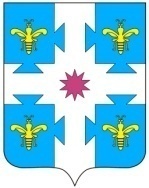 О выявлении правообладателя ранееучтенного объекта недвижимостиВ соответствии со статьей 69.1 Федерального закона от 13.07.2015 №218-ФЗ «О государственной регистрации недвижимости», администрация Козловского муниципального округа Чувашской Республики  п о с т а н о в л я е т: 1. В отношении здания с кадастровым номером: 21:12:000000:4015,  расположенного по адресу: Чувашская Республика, Козловский район, д.Картлуево, ул.Садовая, д.93, площадью 114,4 кв.м. в качестве его правообладателя, владеющим данным объектом недвижимости на праве собственности, выявлена Долгова Татьяна Николаевна 01.03.1967 года рождения, место рождения: дер. Картлуево Козловского района Чувашской Республики, паспорт гражданина Российской Федерации серия ** ** номер 000000 выдан ТП в гор.Козловка Межрайонного отдела УФМС России по Чувашской Республике в гор.Цивильск 00.00.0000, СНИЛС ***-***-*** **. 2. Право собственности Долговой Татьяны Николаевны на здание, указанное в пункте 1 настоящего постановления, подтверждается Постановлением Главы администрации Козловского района Чувашской Республики №367 oт 28.05.2004 г. «О предоставлении земельного участка в собственность».3. Сектору земельных и имущественных отношений администрации Козловского муниципального округа Чувашской Республики направить в орган регистрации прав заявление о внесении в Единый государственный реестр недвижимости сведений о выявлении правообладателя ранее учтенного объекта недвижимости в течение 5 рабочих дней со дня принятия настоящего постановления.4. Настоящее постановление вступает в силу со дня его подписания.5. Контроль за исполнением настоящего постановления возложить на сектор земельных и имущественных отношений администрации Козловского муниципального округа Чувашской Республики.ГлаваКозловского муниципального округа Чувашской Республики                                                                               А.Н. ЛюдковЧĂваш РеспубликиКуславкка МУНИЦИПАЛЛА ОКРУГĔНАдминистрацийĔЙЫШĂНУЧувашская республикаАДМИНИСТРАЦИЯКозловского муниципального округаПОСТАНОВЛЕНИЕ___.____.2024_____ №___.___.2024  № ____Куславкка хулиг. Козловка